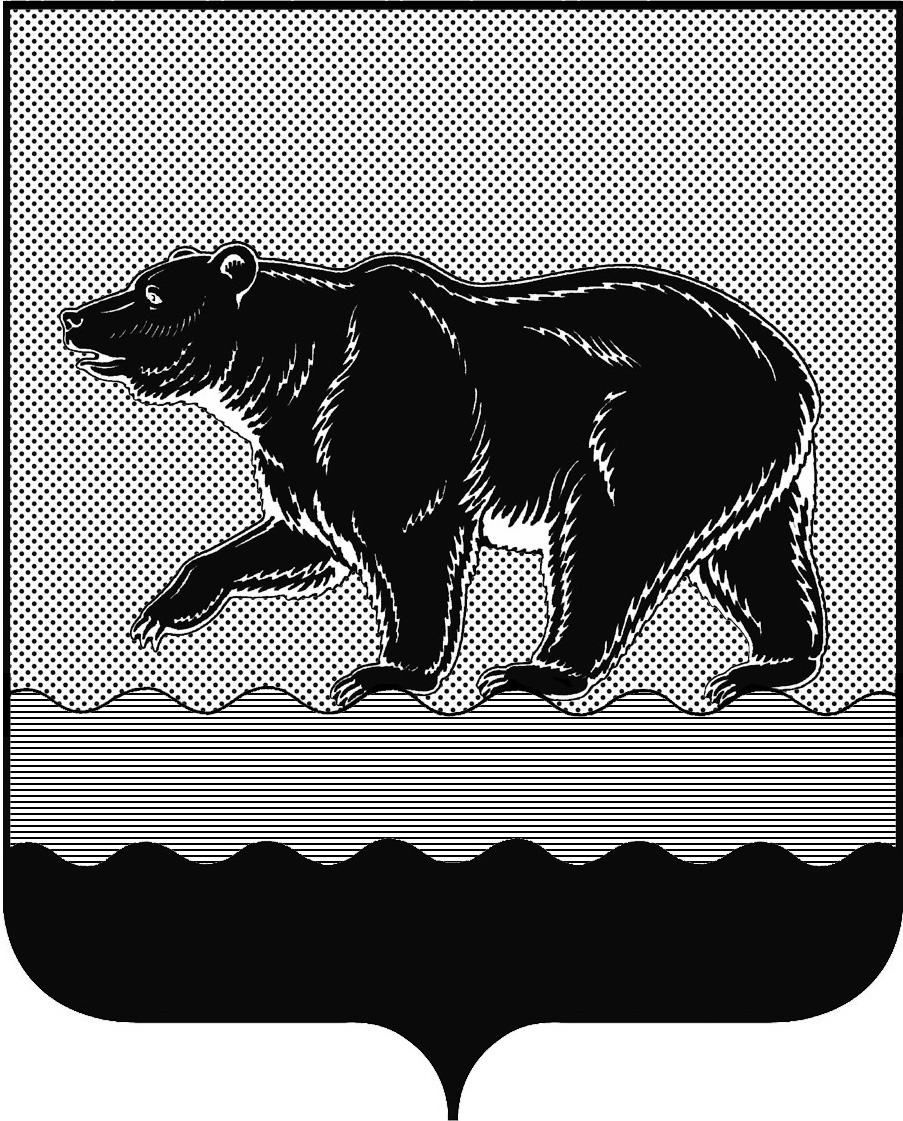 СЧЁТНАЯ ПАЛАТАГОРОДА НЕФТЕЮГАНСКА16 микрорайон, 23 дом, помещение 97, г. Нефтеюганск, 
Ханты-Мансийский автономный округ - Югра (Тюменская область), 628310  тел./факс (3463) 20-30-55, 20-30-63 E-mail: sp-ugansk@mail.ruwww.admugansk.ruЗаключение на проект изменений в муниципальную программу
города Нефтеюганска «Развитие образования и молодёжной политики в городе Нефтеюганске»Счётная палата города Нефтеюганска на основании статьи 157 Бюджетного кодекса Российской Федерации, Положения о Счётной палате города Нефтеюганска, рассмотрев проект изменений в муниципальную программу города Нефтеюганска «Развитие образования и молодёжной политики в городе Нефтеюганске» (далее по тексту – проект изменений), сообщает следующее:1. При проведении экспертно-аналитического мероприятия учитывалось наличие экспертизы проекта муниципальной программы:1.1. Департамента финансов администрации города Нефтеюганска на предмет его соответствия бюджетному законодательству Российской Федерации и возможности финансового обеспечения её реализации из бюджета города Нефтеюганска.1.2. Департамента экономического развития администрации города Нефтеюганска на предмет соответствия:- муниципальной программы Порядку принятия решения о разработке муниципальных программ города Нефтеюганска, их формирования, утверждения и реализации, утверждённому постановлением администрации города Нефтеюганска от 28.08.2018 № 135-нп «О модельной муниципальной программе города Нефтеюганска, порядке принятия решения о разработке муниципальных программ города Нефтеюганска, их формирования, утверждения и реализации» (далее по тексту – Порядок от 28.08.2018 
№ 135-нп);- программных мероприятий целям муниципальной программы;- сроков её реализации задачам;- целевых показателей, характеризующих результаты реализации муниципальной программы, показателям экономической, бюджетной и социальной эффективности;- требованиям, установленным нормативными правовыми актами в сфере управления проектной деятельностью.2. Предоставленный проект изменений соответствует постановлению администрации города Нефтеюганска от 28.08.2018 № 135-нп «О модельной муниципальной программе города Нефтеюганска, порядке принятия решения о разработке муниципальных программ города Нефтеюганска, их формирования, утверждения и реализации».3. Проектом изменений планируется:3.1. В паспорте муниципальной программы:3.1.1.    «Цели     муниципальной     программы» дополнить целью 
«4. Повышение профессиональной конкурентоспособности и трудовой мобильности лиц предпенсионного возраста в сфере образования»;3.1.2.    «Задачи   муниципальной   программы» дополнить задачей 
«6. Повышение профессиональной компетентности лиц предпенсионного возраста в сфере образования»;3.1.3.  «Наименование портфеля проектов, проекта, направленных в том числе на реализацию в городе Нефтеюганске (далее город) национальных проектов (программ) Российской Федерации» дополнить: «Портфель проектов «Образование», Портфель проектов «Демография»;3.1.4. «Целевые показатели муниципальной программы» дополнены показателем «20. Увеличение численности лиц предпенсионного возраста, прошедших опережающее профессиональное обучение и дополнительное профессиональное образование в сфере образования, с 14 до 150 человек к концу 2030 года»;3.1.5. Общий объём финансового обеспечения муниципальной программы уменьшить на общую сумму 1 548 416,543 тыс. рублей, из них:- в 2019 году увеличить на 41 051, 967 тыс. рублей; - в 2020 году увеличить на 27 612,100 тыс. рублей;- в 2021 году увеличить на 242 079,000 тыс. рублей;- в 2022 году уменьшить на 206 573,290 тыс. рублей;- в 2023 году уменьшить на 206 573,290 тыс. рублей;- в 2024 году уменьшить на 206 573,290 тыс. рублей;- в 2025 году уменьшить на 206 573,290 тыс. рублей;- в 2026-2030 годах уменьшить на 1 032 866,450 тыс. рублей.3.2. Таблицы 1, 2, 3, 4 муниципальной программы изложить в новой редакции.3.3. В приложении к постановлению администрации города (таблица №2) «Перечень основных мероприятий муниципальной программы»:3.3.1. По подпрограмме I «Общее образование. Дополнительное образование детей»:3.3.1.1.  По основному мероприятию 1.1. «Обеспечение предоставления дошкольного, общего,  дополнительного образования» ответственному исполнителю – департаменту образования и молодёжной политики администрации города Нефтеюганска (далее по тексту - ДОиМП) уменьшение расходов в общей сумме 834 364,638 тыс. рублей (увеличение в 2019 году на сумму 40 682,967 тыс. рублей, увеличение в 2020-2021 годах на сумму 27 266,100 тыс. рублей ежегодно, уменьшение в 2022-2025 годах на сумму 103 286,645 тыс. рублей по каждому году, уменьшение за период с 2026 года по 2030 год в сумме 516 433,225 тыс. рублей), в том числе:- увеличение за счёт средств бюджета автономного округа в общей сумме 81 798,300 тыс. рублей, а именно: с 2019 года по 2021 годы в сумме 27 266,100 тыс. рублей по каждому году - субвенция бюджетам муниципальных районов и городских округов на обеспечение государственных гарантий реализации прав на получение общедоступного и бесплатного дошкольного образования в муниципальных дошкольных образовательных организациях (Уведомление Департамента финансов Ханты-Мансийского автономного округа-Югры от 05.03.2019 №230/13/001/3/230040104/84300 о предоставлении субсидии, субвенции, иного межбюджетного трансферта, имеющего целевое назначение на 2019 и плановый период 2020 и 2021 годов);- уменьшение за счёт иных внебюджетных источников в сумме 929 579,805 тыс. рублей, в том числе с 2022 по 2025 годы в сумме 103 286,645 тыс. рублей ежегодно, с 2026 по 2030 годы в сумме 516 433,225 тыс. рублей;- увеличение в 2019 году за счёт средств местного бюджета в сумме 13 416,867 тыс. рублей, а именно:перераспределение средств в сумме 227,532 тыс. рублей на другие муниципальные программы города;увеличение бюджетных ассигнований в сумме 13 644,399 тыс. рублей в связи с подготовкой к приёмке образовательных организаций к новому 2019-2020 учебному году, предусмотрены следующие расходы:расходы в сумме 2 701, 551 тыс. рублей для создания дополнительных мест для детей с ограниченными возможностями здоровья и с целью перехода на односменный режим обучения в МБОУ «СОШ № 3» (на выполнение ремонта класса в сумме 399,960 тыс. рублей, туалетной комнаты в сумме 551,027 тыс. рублей, кабинетов в сумме 1 750,564 тыс. рублей).В предоставленном сводном сметном расчёте стоимости строительства на ремонт туалетной комнаты при расчёте применён индекс к полной стоимости строительно-монтажных работ в размере 8,483237, при этом необходимо применить индекс к полной стоимости строительно-монтажных работ по видам строительства на I квартал 2019 года, установленный приказом Региональной службы по тарифам Ханты-Мансийского автономного округа – Югры от 17 января 2019 № 4 (далее по тексту – Приказ от 17.01.2019) в размере 8,48. Рекомендуем рассчитать стоимость ремонта в соответствии с Приказом от 17.01.2019. расходы в сумме 5 918,798 тыс. рублей для создания условий для организации образовательного процесса в соответствии с требованиями санитарного законодательства, на основании актов обследования, предписаний, на выполнение ремонта кровли МБДОУ «Детский сад № 1 «Рябинка» в сумме 468,180 тыс. рублей, МБДОУ «Детский сад № 10 «Гусельки» в сумме 473,060 тыс. рублей, МБДОУ «Детский сад № 17» в сумме 491,050 тыс. рублей, МБДОУ «Детский сад № 18 «Журавлик» в сумме 458,813 тыс. рублей, МБДОУ «Детский сад № 25 «Ромашка» в сумме 477,578 тыс. рублей, МБОУ «СОШ № 3» в сумме 276,923 тыс. рублей (блок А) и в сумме 235,541 тыс. рублей (блок Б), МБОУ «СОШ № 8» в сумме 457,096 тыс. рублей, МБОУ «СОШ № 14» в сумме 326,120 тыс. рублей, ремонт пола 2 этажа в МБОУ «СОШ № 10» в сумме 477,224 тыс. рублей, ремонт пола 1 этажа в МБОУ «СОШ № 10» в сумме 482,587 тыс. рублей, ремонт технического помещения в МБОУ «СОШ № 10» в сумме 417,948 тыс. рублей, ремонт  напольного  покрытия  в  коридоре  1  этажа МБОУ «СОШ № 10» в сумме 494,778 тыс. рублей, ремонт оконных блоков в МБОУ «Лицей № 1» в сумме 381,900 тыс. рублей.	В предоставленных сводных сметных расчётах стоимости строительства:	- на ремонт кровли в МБОУ «СОШ № 3» в сумме 276,923 тыс. рублей (блок А) при расчёте применён индекс к полной стоимости строительно-монтажных работ в размере 8,48447;	- на ремонт оконных блоков в МБОУ «Лицей № 1» в сумме 381,900 тыс. рублей при расчёте применён индекс к полной стоимости строительно-монтажных работ в размере 8,73993.	При этом необходимо применить индекс к полной стоимости строительно-монтажных работ по видам строительства на I квартал 2019 года, установленный Приказом от 17.01.2019 в размере 8,48. Рекомендуем рассчитать стоимость ремонта в соответствии с Приказом от 17.01.2019. расходы в сумме 5 024,050 тыс. рублей на поставку технологического оборудования с целью оснащения пищеблоков в образовательных организациях в соответствии с требованиями санитарного законодательства в МБДОУ «Детский сад № 1 «Рябинка» в сумме 536,900 тыс. рублей, МБДОУ «Детский сад № 5 «Ивушка» в сумме 538,000 тыс. рублей, МАДОУ «Детский сад № 6 «Лукоморье»  в  сумме 495,000 тыс. рублей, МБДОУ «Детский сад № 25 «Ромашка» в сумме 221,250 тыс. рублей, МБОУ «СОШ № 7» в сумме 515,000 тыс. рублей, МБОУ «СОШ № 8» в сумме 425,000 тыс. рублей, МБОУ «СОШ № 10» в сумме 685,400 тыс. рублей, МБОУ «СОШ № 14» в сумме 966,000 тыс. рублей, МБОУ «Лицей № 1» в сумме 641,500 тыс. рублей.	3.3.1.2. По основному мероприятию 1.2. «Развитие материально-технической базы образовательных организаций» ответственному исполнителю - ДОиМП уменьшение в 2020 году на общую сумму на 214 466,900 тыс. рублей (за счёт средств бюджета автономного округа в сумме 193 020,200 тыс. рублей, за счёт местного бюджета в сумме 21 446,700 тыс. рублей).	3.3.1.3. По основному мероприятию 1.3. «Обеспечение персонифицированного финансирования дополнительного образования» ответственному исполнителю - ДОиМП уменьшение средств местного бюджета на общую сумму на 929 579,805 тыс. рублей (с 2022 года по 2020 год по 103 286,645 тыс. рублей ежегодно, с 2026 по 2030 годы в сумме 516 433,225 тыс. рублей).	3.3.1.4. Подпрограмма дополнена 2 основными мероприятиями:- «1.4. Приобретение, создание объектов недвижимого имущества для размещения общеобразовательных организаций» ответственный исполнитель ДОиМП с финансированием в общей сумме 428 933,800 тыс. рублей (2020-2021 годы в сумме 214 466,900 тыс. рублей ежегодно), в том числе за счёт средств бюджета автономного округа в сумме 386 040,400 тыс. рублей (2020-2021 годы в сумме 193 020,200 тыс. рублей ежегодно) и средств местного бюджета в сумме 42 893,400 тыс. рублей (2020-2021 годы в сумме 21 446,700 тыс. рублей ежегодно) в соответствии с концессионным соглашением объектов недвижимого имущества для размещения дошкольных образовательных организаций и (или) общеобразовательных организаций за счет бюджета автономного округа (создание объекта образования «Средняя общеобразовательная школа в 17 микрорайоне г.Нефтеюганска (Общеобразовательная организация с углубленным изучением отдельных предметов с универсальной безбарьерной средой)».Основание: уведомление Департамента финансов ХМАО-Югры от 06.03.2019 230/13/004/2/230040104/82040 «О предоставлении субсидии, субвенции, иного межбюджетного трансферта, имеющего целевое назначение на 2019 год и плановый период 2020 и 2021 годов».- «1.5.Обеспечение и организация профессионального обучения и дополнительного образования лиц предпенсионного возраста в сфере образования» ответственный исполнитель ДОиМП с финансированием в общей сумме 1 038,000 тыс. рублей (2019-2021 годы в сумме 346,000 тыс. рублей ежегодно), в том числе за счёт средств бюджета автономного округа в сумме 51,900 тыс. рублей (2019-2021 годы в сумме 17,300 тыс. рублей ежегодно) и средств федерального бюджета в сумме 986,100 тыс. рублей (2019-2021 годы в сумме 328,700 тыс. рублей ежегодно) на реализацию мероприятий по организации профессионального и дополнительного образования для лиц предпенсионного возраста в МБОУ «СОКШ № 4», МБОУ «СОШ № 6», МБОУ «СОШ № 7», МБОУ «СОШ № 14». МБДОУ «Детский сад № 18 «Журавлик», МАДОУ «Детский сад № 32 «Белоснежка», МБОУ «Начальная школа - детский сад № 15», МБДОУ «Детский сад № 16 «Золотая рыбка», МБДОУ «Детский сад № 14 «Умка» (уведомление Департамента финансов ХМАО-Югры от 07.03.2019 
№ 350/13/002/4/350040101/52940 «О предоставлении субсидии, субвенции, иного межбюджетного трансферта, имеющего целевое назначение на 2019 год и плановый период 2020 и 2021 годов»). 	3.3.2. По подпрограмме IV «Молодёжь Нефтеюганска» мероприятию 4.1. «Обеспечение реализации молодёжной политики» ответственному исполнителю ДОиМП увеличение в 2019 году средств в общей сумме 23,000 рублей за счёт иных внебюджетных источников. 	4. Финансовые показатели, содержащиеся в проекте изменений, соответствуют расчётам, предоставленным на экспертизу, за исключением расходов, планируемых на проведение ремонтов, в расчётах которых имеются нарушения по применению индексов к полной стоимости строительно-монтажных работ по видам строительства.На основании вышеизложенного, по итогам проведения финансово-экономической экспертизы, предлагаем направить проект изменений на утверждение с учётом рекомендаций, отражённых в настоящем заключении. 	Информацию о решениях, принятых по результатам настоящей экспертизы, направить в адрес Счётной палаты до 28.03.2019 года.Председатель 						              	        С.А. ГичкинаИсполнитель:Портнова Людмила Николаевнаначальник инспекторского отдела № 1  Счётной палаты города Нефтеюганска 8 (3463) 20-30-54Исх. № 99 от 21.03.2019